Andor Ilona Ének-Zenei Általános és Alapfokú Művészeti Baptista Iskola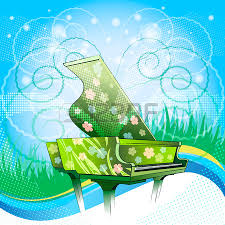  „ZONGORA AVATÓ”MŰVÉSZTANÁRI HANGVERSENYE2015. november 19-én, csütörtökön 18,00 órakoraz iskola II. emeleti előadó terébenM Ű S O RBach: d-moll Kettősverseny II. tétel		hegedű		Cserta Ida Cecília						hegedű		Hornák Bence						zongora		M. Hajtun Zsuzsa	L. Call: C-dúr Trió Szonáta			gitár-			Szabó Mária	Andante, Adagio, Rondo		trió			Topa Zoltánné									László BélaMarkus Zahnhausen: Toccata		furulya 		Krotos ZsuzsaSaint Seans: Hattyú				cselló			Gila Katalin						hárfa 			Farkas MíraLiszt: Szerelmi álmok				zongora		M. Hajtun ZsuzsaG.Pierné: Canzonetta				klarinét		Gordon Teodóra						zongora		M. Hajtun Zsuzsa    Bizet: Gyermekjelenetek – részletek		zongora-		Konta NoémiJoplin: Ragtime				négykezes		Szentpéteri Gabriella						ütő hangszeren km. 	Madai ZsoltDoppler: Andante és Allegro			fuvola			Herczegh Mária						fuvola			Nagy Zsófia Zsuzsanna						zongora		M. Hajtun ZsuzsaChick Corea: Spain				ütő			Milosevits Mirkó mv.										Megyaszay István mv.									Madai Zsolt								A műsort vezeti:  Bazsa Diána